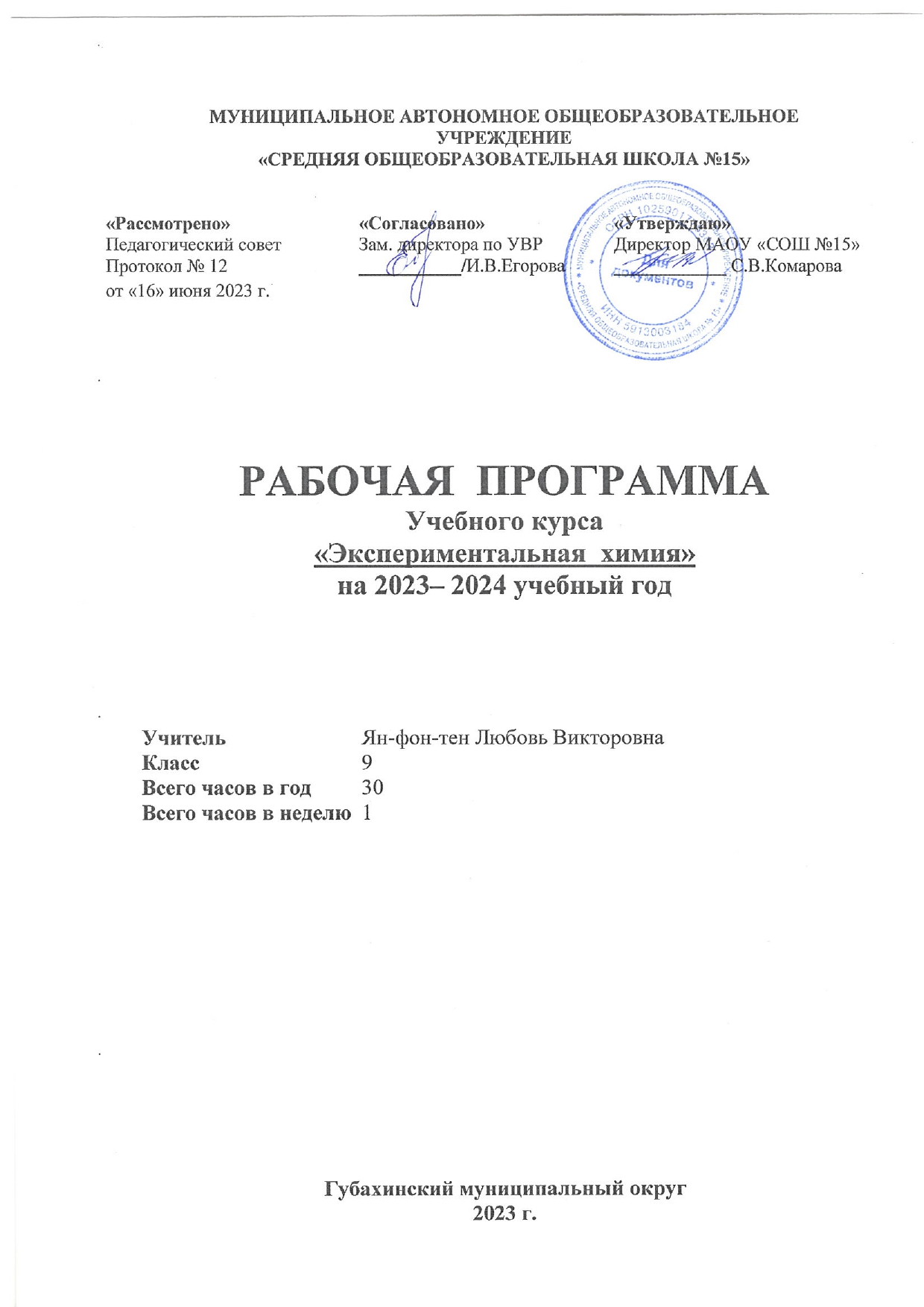 Курс дополнительного образования «Экспериментальная химия»                                                      Пояснительная записка Программа курса дополнительного образования «Экспериментальная химия» для 9 классов составлена на основе методических рекомендации по созданию и функционированию в общеобразовательных организациях, расположенных в сельской местности и малых городах, центров образования естественно-научной и технологической направленностей («Точка роста») (утверждены распоряжением Министерства просвещения Российской Федерации от 12 января 2021 г № Р-6). На основе требований к результатам освоения основной образовательной программы основного общего образования, представленных в ФГОС ООО, а также на основе федеральной рабочей программы воспитания и с учётом концепции преподавания учебного предмета «Химия» в образовательных организациях Российской Федерации.В обучении химии большое значение имеет эксперимент. Анализируя результаты проведённых опытов, учащиеся убеждаются в том, что те или иные теоретические представления соответствуют или противоречат реальности. Только осуществляя химический эксперимент можно проверить достоверность прогнозов, сделанных на основании теории. В процессе экспериментальной работы учащиеся приобретают опыт познания реальности, являющийся важным этапом формирования у них убеждений, которые, в свою очередь, составляют основу научного мировоззрения. Эксперимент является источником знаний и критерием их истинности в науке.  Концепция современного образования подразумевает, что в учебном эксперименте ведущую
роль должен занять самостоятельный исследовательский ученический эксперимент.
Современные экспериментальные исследования по химии уже трудно представить без
использования не только аналоговых, но и цифровых измерительных приборов.  Учебный эксперимент по химии, проводимый на традиционном оборудовании, без
применения цифровых лабораторий, не может позволить в полной мере решить все задачи в современной школе.  Цифровая лаборатория полностью меняет методику и содержание экспериментальной деятельности и решает вышеперечисленные проблемы. Широкий спектр датчиков цифровых лабораторий позволяет учащимся знакомиться с параметрами химического эксперимента не только на качественном, но и на количественном уровне. Цифровая лаборатория позволяет вести длительный эксперимент даже в отсутствие экспериментатора, а частота их измерений неподвластна человеческому восприятию.
В процессе формирования экспериментальных умений ученик обучается представлять информацию об исследовании в четырёх видах: 1.  в вербальном: описывать эксперимент, создавать словесную модель эксперимента, фиксировать внимание на измеряемых величинах, терминологии; 2.  в табличном: заполнять таблицы данных, лежащих в основе построения графиков (при этом у учащихся возникает первичное представление о масштабах величин); 3.  в графическом: строить графики по табличным данным, что даёт возможность перехода к выдвижению гипотез о характере зависимости между величинами (при этом учитель показывает преимущество в визуализации зависимостей между величинами, наглядность и многомерность); 4.  в виде математических уравнений: давать математическое описание взаимосвязи величин, математическое обобщение.  Данная  программа обеспечивает усвоение учащимися важнейших химических законов, теорий и понятий; формирует представление о роли химии в окружающем мире и жизни человека. При этом основное внимание уделяется сущности химических реакций и методам их осуществления. Одним из основных принципов построения программы является принцип доступности.  Экспериментальные данные, полученные учащимися при выполнении количественных опытов, позволяют учащимся самостоятельно делать выводы, выявлять закономерности.  Подходы, заложенные в содержание программы курса, создают необходимые условия для системного усвоения учащимися основ науки, для обеспечения развивающего и воспитывающего воздействия обучения на личность учащегося. Формируемые знания должны стать основой системы убеждений школьника, центральным ядром его научного мировоззрения.                             Место учебного курса в учебном планеДанный учебный курс предназначен для обучающихся 9-х классов и рассчитан на один год обучения. Курс включает 30 часов, один раз в неделю. Данный курс неразрывно связан с содержание образовательной программы по химии в основной школе.                       Требования к образовательным результатам Курс реализуется на базе центра «Точка роста» в лаборатории по химии, что 
 позволяет создать условия: для расширения содержания школьного химического образования;  повышения познавательной активности обучающихся в естественно-научной области; для развития личности ребёнка в процессе обучения химии, его способностей, формирования и удовлетворения социально значимых интересов и потребностей; для работы с одарёнными школьниками, организации их развития в различных областях образовательной, творческой деятельности.                                                  Планируемые результаты 
Личностные результаты•  определение мотивации изучения учебного материала; • оценивание усваиваемого учебного материала, исходя из социальных и личностных ценностей;
• повышение своего образовательного уровня и уровня готовности к изучению основных исторических событий, связанных с развитием химии и общества;  • знание правил поведения в чрезвычайных ситуациях; • оценивание социальной значимости профессий, связанных с химией; • владение правилами безопасного обращения с химическими веществами и оборудованием, проявление экологической культуры.
Метапредметные результаты Регулятивные:
• целеполагание, включая постановку новых целей, преобразование практической
задачи в познавательную, самостоятельный анализ условий достижения цели на основе учёта выделенных учителем ориентиров действия в новом учебном материале; • планирование пути достижения целей; • устанавление целевых приоритетов, выделение альтернативных способов достижения цели и выбор наиболее эффективного способа; • умение самостоятельно контролировать своё время и управлять им; • умение принимать решения в проблемной ситуации; • постановка учебных задач, составление плана и последовательности действий; • организация рабочего места при выполнении химического эксперимента; • прогнозирование результатов обучения, оценивание усвоенного материала, оценка качества и уровня полученных знаний, коррекция плана и способа действия при необходимости. Познавательные:• поиск и выделение информации; • анализ условий и требований задачи, выбор, сопоставление и обоснование способа решения задачи; • выбор наиболее эффективных способов решения задачи в зависимости от конкретных условий; • выдвижение и обоснование гипотезы, выбор способа её проверки; • самостоятельное создание алгоритма деятельности при решении проблем творческого и поискового характера; • умения характеризовать вещества по составу, строению и свойствам; • описывание свойств: твёрдых, жидких, газообразных веществ, выделение их существенных признаков; • изображение состава простейших веществ с помощью химических формул и сущности химических реакций с помощью химических уравнений; • проведение наблюдений, описание признаков и условий течения химических реакций, выполнение химического эксперимента, выводы на основе анализа наблюдений за экспериментом, решение задач, получение химической информации из различных источников; • умение организовывать исследование с целью проверки гипотез; • умение делать умозаключения (индуктивное и по аналогии) и выводы; • умение объективно оценивать информацию о веществах и химических процессах, критически относиться к псевдонаучной информации.Коммуникативные:
• полное и точное выражение своих мыслей в соответствии с задачами и условиями
коммуникации; • адекватное использование речевых средств для участия в дискуссии и аргументации своей позиции, умение представлять конкретное содержание с сообщением
его в письменной и устной форме, определение способов взаимодействия, сотрудничество в поиске и сборе информации; • определение способов взаимодействия, сотрудничество в поиске и сборе информации, участие в диалоге, планирование общих способов работы, проявление уважительного отношения к другим учащимся; • описание содержания выполняемых действий с целью ориентировки в предметнопрактической деятельности; • умения учитывать разные мнения и стремиться к координации различных позиций в
сотрудничестве; • формулировать собственное мнение и позицию, аргументировать и координировать её с позициями партнёров в сотрудничестве при выработке общего решения в совместной деятельности; • осуществлять взаимный контроль и оказывать в сотрудничестве необходимую взаимопомощь; • планировать общие способы работы; осуществлять контроль, коррекцию, оценку действий партнёра, уметь убеждать; • использовать адекватные языковые средства для отображения своих чувств, мыслей, мотивов и потребностей; отображать в речи (описание, объяснение) содержание совершаемых действий, как в форме громкой социализированной речи, так и в
форме внутренней речи; • развивать коммуникативную компетенцию, используя средства устной и письменной коммуникации при работе с текстами учебника и дополнительной литературой, справочными таблицами, проявлять готовность к уважению иной точки зрения при обсуждении результатов выполненной работы. Предметные результаты: Обучающийся научится: • применять основные методы познания: наблюдение, измерение, эксперимент; • описывать свойства твёрдых, жидких, газообразных веществ, выделяя их существенные признаки; • раскрывать смысл закона сохранения массы веществ, атомно-молекулярной теории; • различать химические и физические явления, называть признаки и условия протекания химических реакций; • соблюдать правила безопасной работы при проведении опытов; • пользоваться лабораторным оборудованием и посудой; • получать, собирать газообразные вещества и распознавать их; • характеризовать физические и химические свойства основных классов неорганических соединений, проводить опыты, подтверждающие химические свойства изученных классов неорганических веществ; • раскрывать смысл понятия «раствор», вычислять массовую долю растворённого вещества в растворе, готовить растворы с определённой массовой долей растворённого вещества; • характеризовать зависимость физических свойств веществ от типа кристаллической решётки, определять вид химической связи в неорганических соединениях; • раскрывать основные положения теории электролитической диссоциации, составлять уравнения электролитической диссоциации кислот, щелочей, солей и реакций
ионного обмена; • раскрывать сущность окислительно-восстановительных реакций, определять окислитель и восстановитель, составлять уравнения окислительно-восстановительных реакций; • называть факторы, влияющие на скорость химической реакции; • характеризовать взаимосвязь между составом, строением и свойствами неметаллов и металлов; • проводить опыты по получению и изучению химических свойств различных веществ;
• грамотно обращаться с веществами в повседневной жизни. Обучающийся получит возможность научиться: • выдвигать и проверять экспериментально гипотезы о химических свойствах веществ на основе их состава и строения, их способности вступать в химические реакции, о характере и продуктах различных химических реакций; • характеризовать вещества по составу, строению и свойствам, устанавливать причинно-следственные связи между данными характеристиками вещества; • составлять молекулярные и полные ионные уравнения по сокращённым ионным уравнениям; • прогнозировать способность вещества проявлять окислительные или восстановительные свойства с учётом степеней окисления элементов, входящих в его состав; • выдвигать и проверять экспериментально гипотезы о результатах воздействия различных факторов на изменение скорости химической реакции; • использовать приобретённые знания для экологически грамотного поведения в
окружающей среде; • использовать приобретённые ключевые компетенции при выполнении проектов и решении учебно-исследовательских задач по изучению свойств, способов получения и распознавания веществ; • объективно оценивать информацию о веществах и химических процессах; • осознавать значение теоретических знаний по химии для практической деятельности человека; • создавать модели и схемы для решения учебных и познавательных задач; понимать необходимость соблюдения предписаний, предлагаемых в инструкциях по использованию лекарств, средств бытовой химии и др.                                                      Содержание курсаТема 1. Теория электролитической диссоциации (7 ч) Растворение – физико-химический процесс. Введение понятий «электролит» и «неэлектролит». Демонстрационный опыт:  «Тепловой эффект растворения веществ в воде»Практические работы: «Электролиты и неэлектролиты»; «Влияние растворителя на диссоциацию».Влиянии растворителя на диссоциацию электролита.  Сильные и слабые электролиты. Лабораторный опыт:  «Сильные и слабые электролиты»; «Зависимость электропроводности растворов сильных электролитов от концентрации ионов».Практическая работа: «Определение концентрации соли по электропроводности раствора»Реакции ионного обмена. Правило Бертолле – правило необратимости реакций обмена. Лабораторный опыт: «Взаимодействие гидроксида бария с серной кислотой». Водородный показатель рН среды как характеристики кислотности раствора. Шкала рН.Практические работы: «Определение рН растворов кислот и щелочей».Лабораторные опыты: «Определение рН различных сред»; «Реакция нейтрализации».Кислотность почвы. Лабораторный опыт: «Определение кислотности почвы».Тема 2. Окислительно-восстановительные реакции (3 ч) Окислительновостановительные реакции (ОВР). Тепловой эффект ОВР. Лабораторный опыт: «Изучение реакции взаимодействия сульфита натрия с пероксидом водорода»Лабораторный опыт: «Изменение рН в ходе окислительно-восстановительных реакций»Количественная  характеристика восстановительной  способности металлов. Металлы являются восстановителями с разной восстановительной способностью. Лабораторный опыт: «Сравнительная характеристика восстановительной способности металлов».Тема 3. Скорость химической реакции (2 ч) Скорость химической реакции. Зависимость скорости реакции от различных факторов – температуры, концентрации реагирующих веществ, катализатора, природы веществ, площади соприкосновения веществДемонстрационный опыт: «Изучение влияния различных факторов на скорость реакции»Тема 4. Неметаллы (8 ч) Физические и химические свойства галогенов на примере хлора. Практическая работа: «Изучение физических и химических свойств хлора»Качественная реакция на хлорид-ионы хлорид-ионов в исследуемых растворах.Практическая работа:  «Определение содержания хлорид-ионов в питьевой воде»Лабораторные способы получения сероводорода, его физические и химические свойства. Качественные реакции на сероводород и соли сероводородной кислоты. Демонстрационный опыт: «Получение сероводорода и изучение его свойств».Лабораторный опыт: «Синтез сероводорода.  Качественные реакции на сероводород и сульфиды».Оксид серы (IV) – сернистый газ и оксид серы (VI) – серный ангидрид.  Сернистая кислота. Физические и химические свойства. Демонстрационный опыт: «Изучение свойств сернистого газа и сернистой кислоты» Аммиак. Раствор аммиака – слабый электролит. Лабораторный опыт: «Основные свойства аммиака».Оксид азота (IV).  Промышленные и лабораторные способы получения оксида азота (IV), его свойства, применение в производстве азотной кислоты. Демонстрационные опыты: «Получение оксида азота (IV) и изучение его свойств»; «Окисление оксида азота (II) до оксида азота (IV)»;  «Взаимодействие оксида азота (IV) сводой и кислородом, получение азотной кислоты».Азотная кислота и её соли нитраты. Качественные реакции на нитрат-ионы. Практическая работа: «Определение нитрат-ионов в питательном растворе».Минеральные удобрения – аммиачная селитра, мочевина. Лабораторный опыт: «Определение аммиачной селитры и мочевины».Тема 5. Металлы (2 ч) Щёлочно-земельные металлы.  Кальций. Соединения кальция. Лабораторный опыт: «Взаимодействие известковой воды с углекислым газом». Металлы.  Железо. Электрохимическая коррозия. Факторы, ускоряющие процесс коррозии.  Лабораторный опыт: «Окисление железа во влажном  воздухе». Тема 6. Проектно-исследовательская деятельность (8 ч)Выполнение индивидуальных или групповых проектных или исследовательских работа. Защита проектов и исследовательских работ.                                Материально-техническое обеспечение курса1. Цифровая лаборатория по химии (ученическая).2. Лабораторная посуда и лабораторное оборудование кабинета химии. 3. Беспалов П.И., Дорофеев М.В. Реализация образовательных программ естественнонаучной и технологической направленностей по химии с использованием оборудования центра «Точка роста». Методическое пособие. - Москва, 2021.4. Жилин Д.М., Поваляев О.А., Мирошниченко П.В. Цифровая лаборатория ТР по химии: ученическая: методические рекомендации. – Моска, ДеЛибри, 2023. Тематическое планирование№Тема занятияСодержаниеОборудованиеКол-во часовТема 1Теория электролитической диссоциацииТема 1Теория электролитической диссоциацииТема 1Теория электролитической диссоциацииТема 1Теория электролитической диссоциации71Влияние температуры и растворителя  на диссоциациюРастворение – физико-химический процесс. Введение понятий «электролит» и «неэлектролит». Демонстрационный опыт № 1 «Тепловой эффект растворения веществ в воде»Практические работы:«Электролиты и неэлектролиты»; «Влияние растворителяна диссоциацию».Датчики температуры платиновый и электропроводности 12Сильные и слабые электролиты Влиянии растворителя на диссоциацию электролита.  Сильные и слабые электролиты. Лабораторный опыт: «Сильные и слабые электролиты»Датчик электропроводности13Влияние концентрации раствора на диссоциацию  Лабораторный опыт:«Зависимость электропроводности растворовсильных электролитов от концентрации ионов»Практическая работа:«Определение концентрации соли по электропроводности раствора»Датчик электропроводности14Реакции ионногообменаРеакции ионного обмена. Правило Бертолле – правило необратимости реакций обмена. Лабораторный опыт:«Взаимодействие гидроксида бария с серной кислотой»Датчик электропроводности15-6Водородный показатель pH Водородный показатель рН среды как характеристики кислотности раствора. Шкала рН.Практические работы:«Определение рН растворов кислот и щелочей»Лабораторные опыты:«Определение рН различных сред»«Реакция нейтрализации»Датчик рН27Кислотность почв Кислотность почвы. Лабораторный опыт:«Определение кислотности почвы»Датчик рН1Тема 2Окислительно-восстановительные реакцииТема 2Окислительно-восстановительные реакцииТема 2Окислительно-восстановительные реакцииТема 2Окислительно-восстановительные реакции38Окислительно-восстановительные реакции (ОВР) Окислительновостановительные реакции (ОВР). Тепловой эффект ОВР. Лабораторный опыт «Изучение реакции взаимодействия сульфита натрия с пероксидом водорода»Датчик температуры платиновый19Изменение рН в ходеокислительно-восстановительных реакцийЛабораторный опыт:«Изменение рН в ходеокислительно-восстановительных реакций»Датчик рН110Сравнительная характеристика восстановительной способности металловКоличественная  характеристика восстановительной  способности металловМеталлы являются восстановителями с разной восстановительной способностью. Лабораторный опыт:«Сравнительная характеристика восстановительной способности металлов»Датчик напряжения1Тема 3Скорость химической реакцииТема 3Скорость химической реакцииТема 3Скорость химической реакцииТема 3Скорость химической реакции211-12Скорость химической реакции Скорость химической реакции. Зависимость скорости реакции от различных факторов – температуры, концентрации реагирующих веществ, катализатора, природы веществ, площади соприкосновения веществДемонстрационный опыт: «Изучение влияния различных факторов на скорость реакции»Прибор для иллюстрации зависимости скорости химической реакции от условий 2Тема 4НеметаллыТема 4НеметаллыТема 4НеметаллыТема 4Неметаллы813Галогены. Хлор Физические и химические свойства галогенов на примере хлора. Практическая работа: «Изучение физических и химическихсвойств хлора»Аппарат дляпроведения химических процессов (АПХР)114Хлориды Качественная реакция на хлорид-ионы хлорид-ионов в исследуемых растворах.Практическая работа:  «Определение содержания хлорид-ионов в питьевой воде»Датчик хлорид-ионов115Сероводород,сульфидыЛабораторные способы получения сероводорода, его физические и химические свойства. Качественные реакции на сероводород и соли сероводородной кислоты. Демонстрационный опыт:«Получение сероводорода и изучение его свойств»Лабораторный опыт:«Синтез сероводорода.  Качественные реакции на сероводород и сульфиды»Аппарат дляпроведения химических реакций (АПХР), прибор для получения газов илиаппарат Киппа116Оксиды серы Сернистая кислотаОксид серы (IV) – сернистый газ и оксид серы (VI) – серный ангидрид.  Сернистая кислота. Физические и химические свойства. Демонстрационный опыт: «Изучение свойств сернистого газа и сернистой кислоты»Аппарат дляпроведения химических реакций (АПХР)117Аммиак Аммиак. Раствор аммиака – слабый электролит. Лабораторный опыт:«Основные свойства аммиака»Датчик электропроводности118Оксиды азота Оксид азота (IV).  Промышленные илабораторные способы получения оксида азота (IV), его свойства, применение в производствеазотной кислоты. Демонстрационные опыты: «Получение оксида азота (IV) и изучение его свойств»; «Окисление оксида азота (II) до оксидаазота (IV)»; «Взаимодействие оксида азота (IV) сводой и кислородом, получение азотной кислоты» Датчик температуры, датчикрН, датчик электропроводности,аппарат для проведения химических реакций(АПХР)119Азотная кислота и её соли Азотная кислота и её соли нитраты. Качественные реакции на нитрат-ионы. Практическая работа:«Определение нитрат-ионов в питательном растворе»Датчик нитрат-ионов120Минеральные удобрения Минеральные удобрения – аммиачная селитра, мочевина. Лабораторный опыт:«Определение аммиачной селитры и мочевины»Датчик электропроводности1Тема 5МеталлыТема 5МеталлыТема 5МеталлыТема 5Металлы221Кальций Щёлочно-земельные металлы.  Кальций. Соединения кальция. Лабораторный опыт:«Взаимодействие известковой воды с углекислым газом». Датчик электропроводности22Железо Металлы.  Железо. Электрохимическая коррозия. Факторы, ускоряющие процесс коррозии.  Лабораторный опыт:«Окисление железа во влажном воздухе»Датчик давления1Тема 6 Проектно-исследовательская деятельностьТема 6 Проектно-исследовательская деятельностьТема 6 Проектно-исследовательская деятельностьТема 6 Проектно-исследовательская деятельностьТема 6 Проектно-исследовательская деятельность23-30 Выполнение индивидуальных и групповых проектов по химии в рамках курса Выполнение индивидуальных и групповых проектов по химии в рамках курса Цифровые лаборатории по химии 8